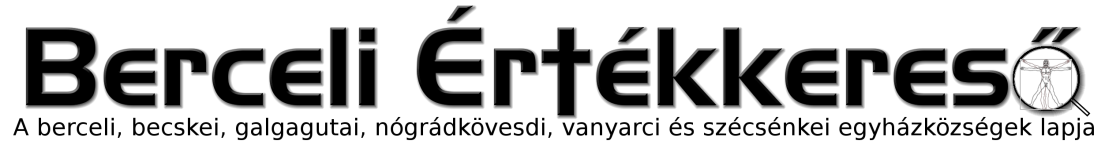 VII. évf. 14. szám Urunk mennybemenetele	2020. május 24.A püspöki rendelet értelmében: Nyomatékosan kérjük az időseket és a betegeket, akik veszélyeztetve érzik magukat, vagy hozzátartozói között van, akit veszélyeztethet, saját és mások érdekében fontolják meg a misén való személyes részvételt. A többiek számára a vasárnapi szentmisén való részvétel ismét kötelező, az erre vonatkozó korábbi felmentés megszűnik.Templomba való belépéskor: Kötelező testhőmérséklet szűrővizsgálat érintkezésmentes infravörös hőmérővel. Templomba belépés kizárólag 37,5 C alatti testhőmérséklettel.Templomban nyilvános liturgikus alkalmon tartózkodni kizárólag maszkban lehet.Templomba belépéskor saját vagy kihelyezett kézfertőtlenítő használata!A templomban ajánlott a védőkesztyű viselése, és annak gondos fertőtlenítéseNe álljon meg az ajtónál, hanem a kijelölt helyeken foglaljon helyet!A liturgiák alatt a szellőztetés végett a bejárati ajtók nyitva lesznek.Miseturizmus mellőzése: Amennyiben valaki másik plébánia területén vett részt liturgián (szomszédos falvak, Szentkút, búcsújáróhely stb.), két hétig nem léphet be a templomainkba. Mostantól mindenki a saját templomába menjen.Templomunkban automatikus ózonos fertőtlenítő működik, aminek belégzése mérgező, ezért, a kijelölt időszakokon kívül a templomhajó részébe belépni életveszélyes és tilos!Napközben üvegajtó előtti részen tartózkodjanak és imádkozzanak.HIRDETÉSEK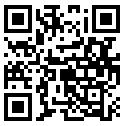 2020.05.25-29.	19:30	Online és GólyaTV-n közvetített sine populo szentmisehétfőtől péntekig		20:15	Online közvetített májusi litánia2020.05.30.	Sz		18:00	Nyilvános Szentmise a Szécsénkei Templomban, előtte gyóntatásVigília		19:30	Nyilvános Szentmise a Berceli Templomban, előtte gyóntatás2020.05.31.	V		08:30	Nyilvános Szentmise a Berceli Templomban, előtte gyóntatásPünkösd		10:30	Nyilvános Szentmise a Becskei Templomban, előtte gyóntatás		12:00	Nyilvános Szentmise a Nógrádkövesdi Templomban, előtte gyóntatás2020.06.01		08:30	Nyilvános liturgia a Berceli Templomban		10:30	Nyilvános Szentmise a Galgagutai Templomban, előtte gyóntatásAz időpontok változtatásának jogát a jelen körülmények között fenntartjuk!Székhely: Római Katolikus Plébánia 2687 Bercel, Béke u. 20.tel: 0630/455-3287 web: http://bercel.vaciegyhazmegye.hu, e-mail: bercel@vacem.huSzámlaszámaink:Római Katolikus Plébánia Bercel: 	10700323-68589824-51100005Nógrádkövesd fília:	10700323-68589824-51200002Vanyarc fília: 	10700323-68589824-51300009Galgaguta: 	10700323-68589824-51400006Római Katolikus Plébánia Becske: 	10700323-68589817-51100005Szécsénke fília:	10700323-68589817-51200002A Berceli Plébánia BITCOIN tárcája: 1GWPQYAuLHRmiAaFKHxzG6D2pyHS1nWoR8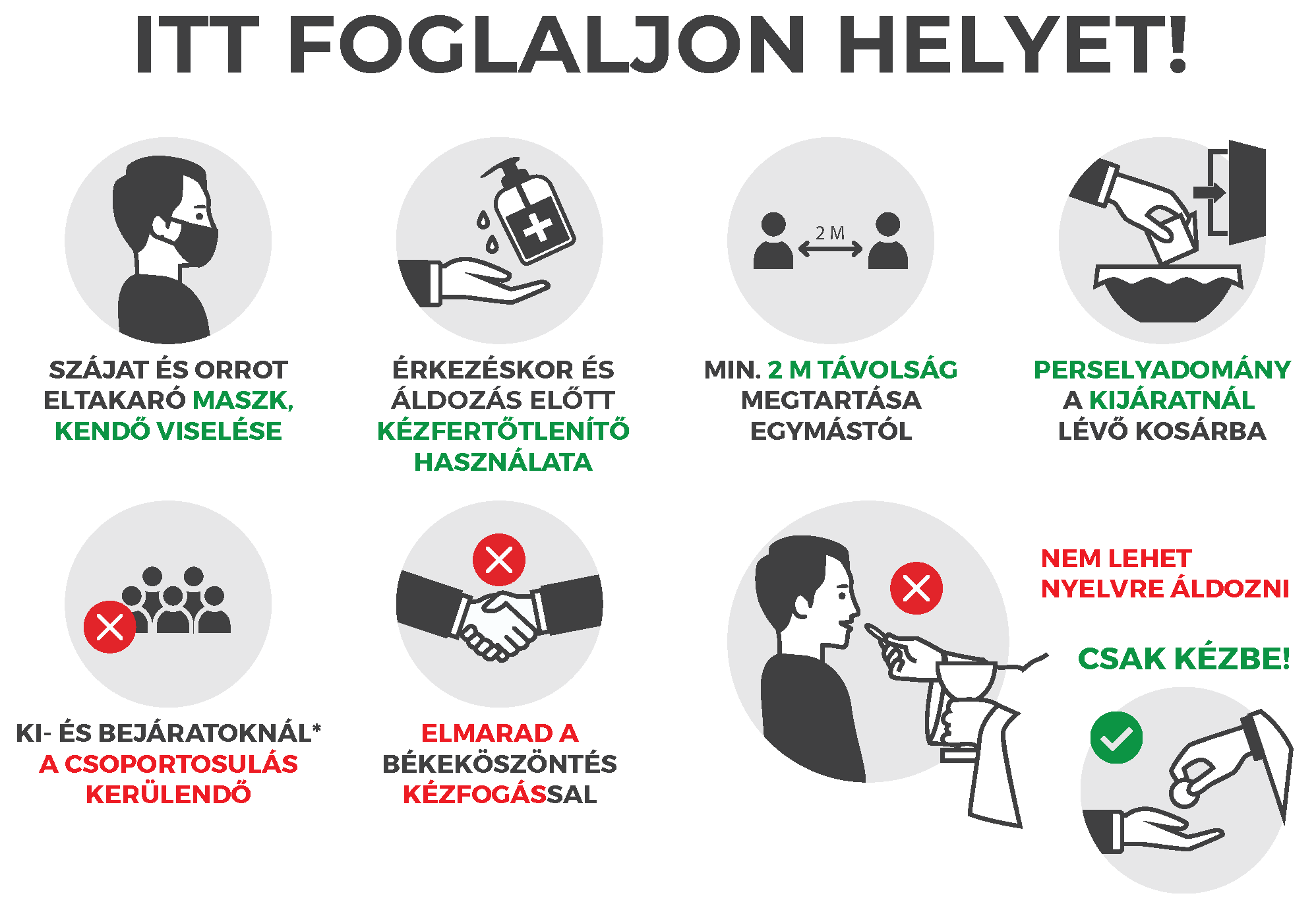 